DREW’S GIFT OF MUSIC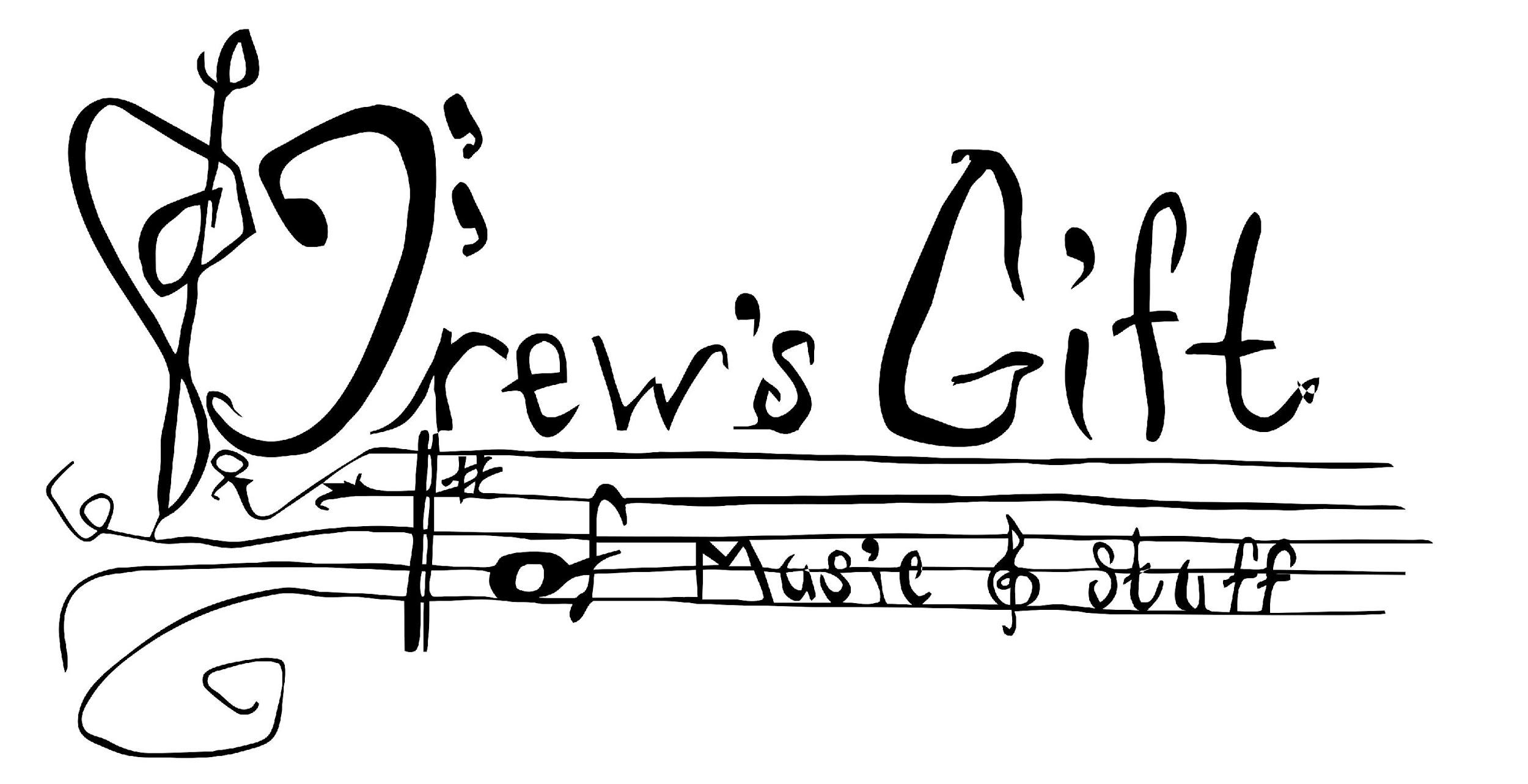 Instrument Request Form   Email: drewsgiftofmusic@gmail.com                Director Fill Out Box BelowFirst Name: __________________________ Middle: ______   Last:________________________________________ Grade:________Home Phone: _____________________________   Date of Birth: _______________   Gender (M/F):  ______ Current Age: __________Address: ________________________________________________City: ____________________________Zip Code: ______________Parent or Guardian (1):_____________________________Relation to Student: _______________________ Lives with Student? Y/N     Employer:___________________________ Work Number: _______________________ Cell Number: ________________________Parent or Guardian (2):_____________________________Relation to Student: _______________________ Lives with Student? Y/N     Employer:___________________________ Work Number: _______________________ Cell Number: ________________________Preferred email: ______________________________________________The following information is needed for your instrument request.  Our decision is not solely based on income. The answers you provide are completely confidential.  Does your child receive/qualify for the FREE LUNCH PROGRAM?			Yes / NoDoes your child receive/qualify for the REDUCED LUNCH PROGRAM?		Yes / NoDoes your family receive/qualify for WIC assistance?					Yes / NoDoes your family receive/qualify for DISABILITY/ SSI/ SSA Benefits?		Yes / NoDoes your family receive/qualify for TANF/Cash Benefits?				Yes / No   Does your family receive/qualify for FOOD STAMPS?				Yes / NoDoes your family receive/qualify for MEDICAID/HOOSIER HEALTHWISE?		Yes / NoDoes your family receive/qualify for SOCIAL SECURITY/SURVIVOR BENEFITS?	Yes / NoHow many adults live in your home? _______  	How many children live in your home? _______Estimated annual income ____________________ (This is necessary and confidential).Other sources of income _____________________If you answered no to all of the above please tell us your circumstances for the instrument request:_____________________________________________________________________________________________________________________________________Drew’s Gift of Music reserves the right to approve or revoke this agreement at any time.Signed: ____________________________________________________________  Date: __________________________________ 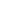 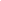 School: _________________________________Address: _____________________________________________________________ Phone Number: ____________ Band Director: _______________  Director’s Phone #:_____________ Program Start Date: ________Director’s Email: ______________________________________________ Instrument Requested: _____________________________